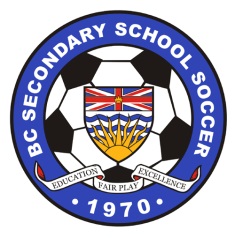 2014 Sr. Girls AA Provincial School Soccer T-Shirt order formSchool Team:	__________________________________________School Contact Name: ___________________________________School Phone Info:	____________________________________School Fax Info: 	____________________________________Coach Email info: 	____________________________________ Coach Cell Phone:	 ____________________________________PLEASE MAKE CHEQUES PAYABLE TO: Princess Margaret Secondary- Penticton (RE: Soccer Provincial T-shirts)Please complete the form below and return to: cpostlethwaite@summer.comOrders MUST be confirmed by Monday May 19th -12 noonShirts are available in Unisex large, medium and small.# Large      	____	@ $15		subtotal       Large $____# Medium 	____	@ $15		subtotal       Med  $ ____# Small	 ____	@ $15		subtotal       Small $ ____Total #	 ____					Total $ ____*Shirts must be pre-ordered and paid for upon pick-up at the Wednesday May 28th coaches Meeting at Princess Margaret Secondary School Library.